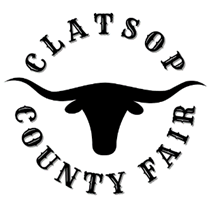 92937 Walluski LoopAstoria, OR  97103Board Meeting MinutesOctober 4, 2022board Members PresentMike Autio, Chair Kallie Linder, Vice ChairJack Ficken Brittany IsraelMatt Bellingham Jason Brim – Interim ManagerCall to Order at 5:30 by Mike Autio. Roll Call – all board members in attendance. Minutes Consideration of Sept. 6, 2022 Board Meeting.  Motion to approve by Jack Ficken.             Motion Approved.Public Comment–Sandra Carlson with OSU Extension requested meeting with Fair Board members to discuss the current MOU between the Fair Board and OSU Extension and Clatsop County 4-H.            Work session arrangement to be determined.                                                                                                           Justin McCarthy of Astoria, OR again states noise ordinance laws of record. OLD Business – Review of contract and status of relationship with LOCO (Lower Columbia Radio Control Society).  All historical documents have been presented and reviewed. Alan Sprague the club president stated the Club has 16 members that fly mainly on fair weather days from 8-11am.  These planes are unregulated due to low flying of 400’ or less. The loudest plane on site has a DB rating of 100. LOCO is an AMA (Academy of Model Aeronautics) sanctioned club. The club was actively involved in Fair for 2022. Having kids come to airstrip to fly RC planes. 	Noise Complaints – Contracts for facility rental agreement have been amended to state clear operation hours for the Fairgrounds.  Indoor Activity shall not operate before 7am or after 12am. Outdoor activity shall not operate before 7am or after 11pm.  Discussion about weather or not to implement an added fee in form of deposit in order to have renters recognize and comply with noise ordinance. Adding the cost of an additional monitor of events is also an option. New Business - Discussion of changing Fair dates to accommodate the carnival. Moving our Fair dates is not feasible under circumstances.  The planning for fair is well underway at this point.  The conflict with market animal processor and breeding schedules are primary concern.  Board suggests inviting Rainier Amusements to come July 26-29 without moving Fair dates.  Making the carnival a stand-alone event.  	Concert discussion of who we are looking at for 2023.  In our preliminary request for artist the board selected Big and Rich. Promoter is currently in Nashville exploring options.   Discussion of sponsorship options to bring in more sponsors. Making the expectations and value to sponsor clear in writing. Committee for concert will move forward with Britney Israel as chair.  Performers list from Romeo Entertainment has been used to narrow down desired acts.  Routing of performer will be essential in finding act to bring to Clatsop County Fair.  Discussion of size and nature of our venue in relation to the performers and crowd we can accommodate. The budget for Trace Adkins was most spent for performer.  It was also greatest attendance we have had to concert.  Managers Update - Interim Manger Jason Brim reports of the projects being worked on.  Repairs have been made to Flag Pole covers that caused incident during Fair.  All Flag Pole holders have been replaced with new box covers with lids. Reports on bridge evaluation with building and grounds.  Plans to reduce uneven edges of bridge planks with undermount boards.  Brim reports of fire system evaluation and maintenance.  All extinguishers and suppression system have been brought up to date.  Grounds crew is actively working on preparing the fair and expo facility for winter months.  Updates given on past and pending events. Financial Statement was presented and reviewed by board.  Jack Ficken wants to make sure we don’t have any problems with line items that are over 100% in usage.  Adjustments in budget may be needed to redistribute line item allocations.  Round Table Discussion – Jack Ficken asks about the status of the Cowan Customs Contract for field work.  Still pending.  Matt Bellingham brings up the value and appreciation for the Car Show during Fair. Kallie Linder brings up concerns regarding the 4-H campground. Matt Bellingham request signage for the 4-H campground to be posted as a “No Drinking Area”. Mike Autio request the campground policy to be an agenda item for November Board Meeting.Nothing to Report from County Commissioner Bangs. Adjournment of meeting at 6:35pmNext Fair Board Meeting is November 1, 2023 in Annex Building at Fairgrounds. 